CalebGeddes AP Physics 10/25/13Exploration StationsStation 1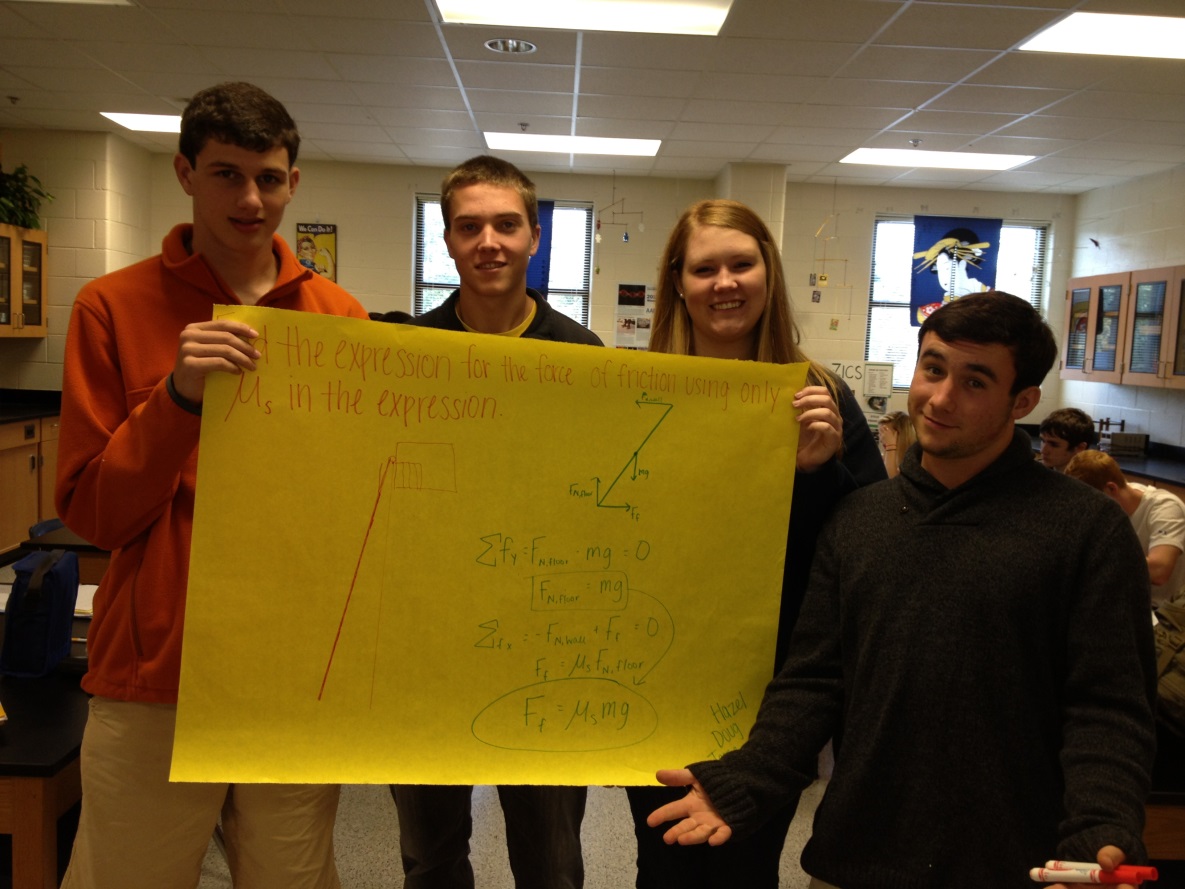 Station 2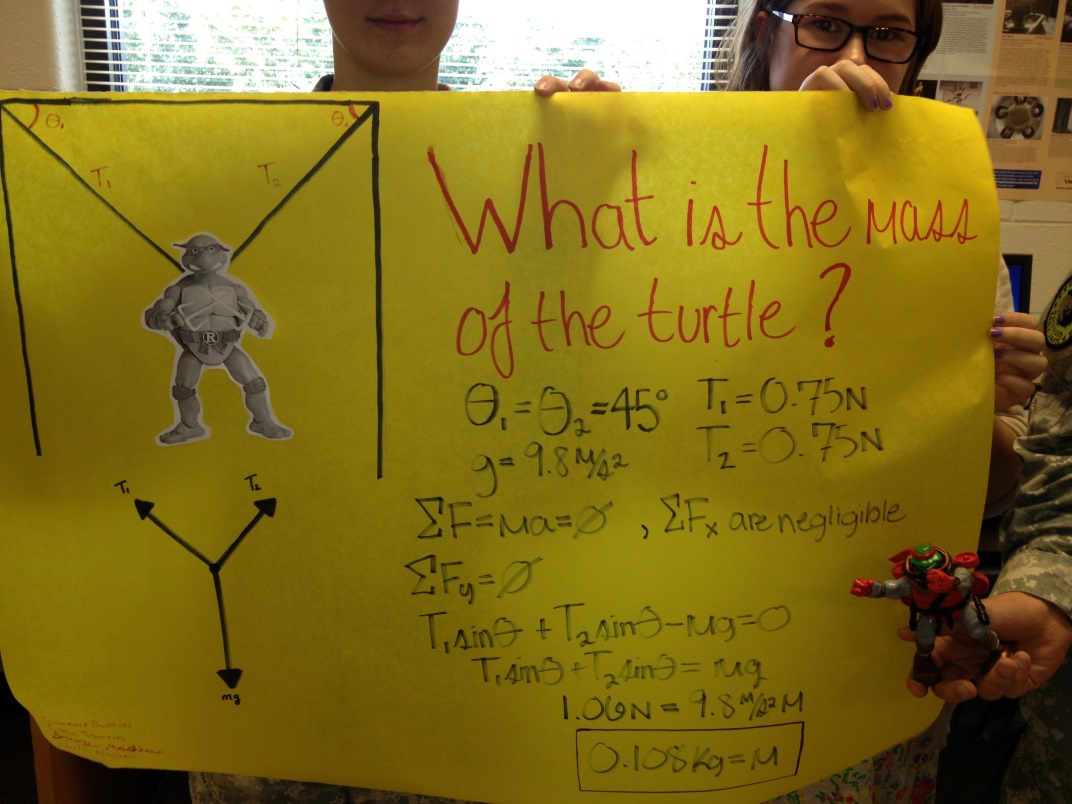 Station 3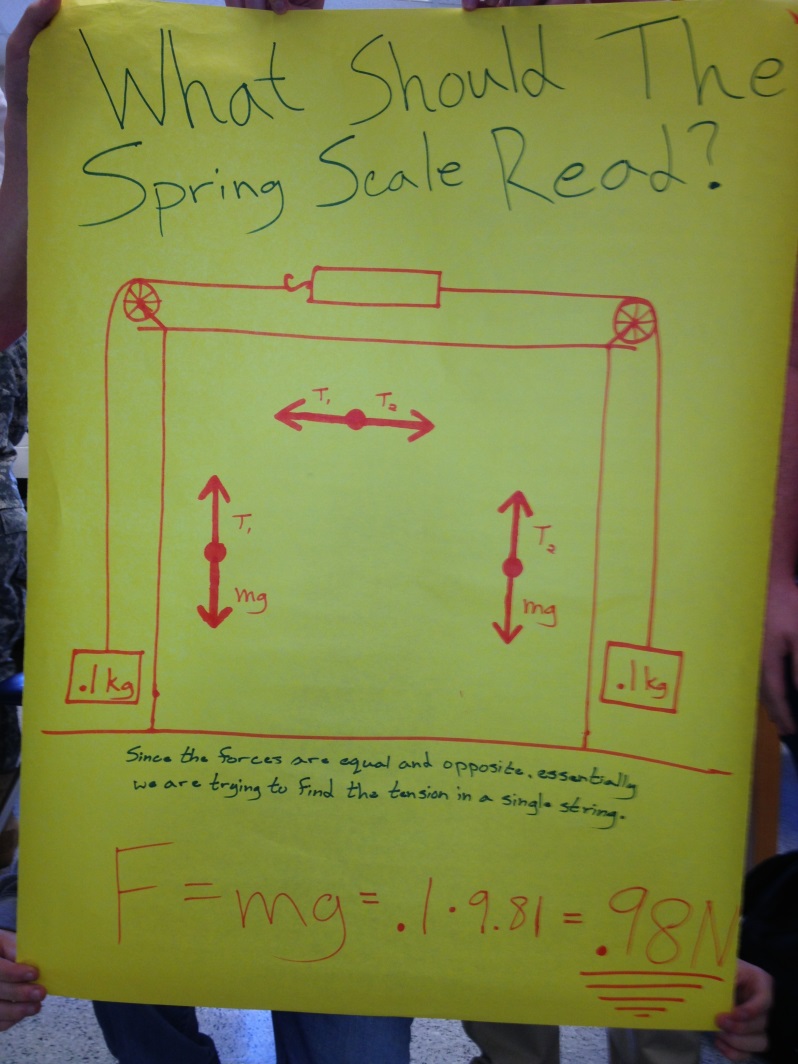 Station 4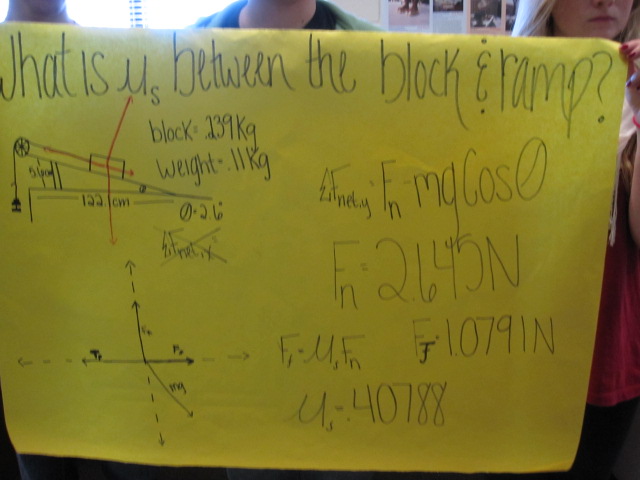 